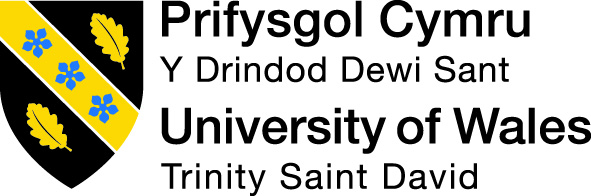 ATODIAD PV2cDOGFEN ADNODDAUENW’R ATHROFA* * Ar gyfer Sefydliadau Partner, dylid cymryd y gair Athrofa i feddwl y Sefydliad PartnerMis a Blwyddyn (Dylid cadw arddull Pennawd 1 / Heading 1 ar gyfer penawdau adrannau ac arddull Pennawd 3 / Heading 3 ar gyfer yr is-benawdau sydd â dau rif (e.e. 6.1). Drwy wneud hyn gellir diweddaru’r Cynnwys yn awtomatig – gweler yr enghraifft isod.)Adnoddau YstafelloeddMae gan y Brifysgol gampysau a chanolfannau dysgu amlddisgyblaethol yn Birmingham, Caerdydd, Caerfyrddin, Llambed, Llundain ac Abertawe.  Mae gan bob campws amrywiaeth o gyfleusterau addysgu cyfoes, gan gynnwys ystafelloedd dosbarth, labordai cyfrifiaduron, mannau ar gyfer seminarau, mannau dysgu mynediad agored ynghyd â chyfleusterau mwy arbenigol fel sy'n briodol i'r ddisgyblaeth. Caiff yr holl adnoddau eu cymeradwyo yn ystod cam cymeradwyo'r rhaglen, fel rhan o broses cymeradwyo busnes y rhaglen.Mae gan bob ystafell gapasiti penodol, a bennwyd gan yr Adran Ystadau a Chyfleusterau.  Mae gan bob ystafell gyfleusterau i gefnogi dysgu gweithredol e.e. byrddau gwyn, byrddau clyfar, Hyflex ac ati.Mae'r Brifysgol hefyd yn defnyddio cyfleusterau mewn lleoliadau allgymorth ar gyfer rhaglenni yn y gymuned. Caiff y lleoliadau hyn eu harolygu gan y Brifysgol cyn i unrhyw ddysgu ddigwydd.Rheolir yr ystâd gan yr Adran Ystadau a Chyfleusterau. Caiff pob cais i ddiweddaru cyfleusterau ei gymeradwyo a'i reoli gan yr adran ganolog hon.Adnoddau Cyfrifiadurol a TG Mae'r Brifysgol wedi ymrwymo i ddarparu seilwaith digidol priodol i alluogi amgylchedd dysgu cefnogol i bob myfyriwr, beth bynnag fo'u dull astudio, drwy fuddsoddi mewn adnoddau technolegol. Bydd dysgwyr yn elwa o'r hyblygrwydd a’r gwelliant yn y dysgu a gynigir gan yr amgylchedd dysgu rhithwir, sef Moodle ar hyn o bryd. Yn ogystal â gweithredu fel ystorfa ar gyfer adnoddau a darparu cyfleoedd ar gyfer dysgu rhyngweithiol, ymhlith pethau eraill, mae’r nodweddion sy’n rhan annatod ohono, megis GradeMark ar gyfer adborth asesu a meddalwedd cydweddu patrymau (Turnitin), yn cefnogi'r broses adborth ac yn hyrwyddo integredd academaidd. Yn ogystal, mae Microsoft Teams ar gael ar gyfer dysgu wedi'i drefnu a chyfathrebu mwy anffurfiol. Mae'r ddau blatfform hyn yn caniatáu swyddogaeth fforwm i fyfyrwyr ryngweithio a chydweithio â'i gilydd ar draws eu holl fodylau yn ogystal â rhyngweithio a chydweithio â staff academaidd.Mae nifer o ystafelloedd cyfrifiaduron mynediad agored ar draws campysau'r Brifysgol lle gall myfyrwyr hefyd gael mynediad i gyfleusterau argraffu, copïo a sganio. Mae’r ystafelloedd cyfrifiaduron yn cynnig:Cyfrifiaduron o safon uchel sy'n gysylltiedig â rhwydwaith y Brifysgol gydag ystod eang o feddalwedd ar gael i'w defnyddio gan gynnwys Microsoft Teams, apiau cynhyrchiant megis Word, Excel a PowerPoint a meddalwedd sy'n benodol i gyrsiau megis Adobe Creative Cloud ac Autodesk.Mae gan bob ystafell cyfrifiaduron ddyfais amlddefnydd (MFD) gerllaw sy’n cynnig argraffu lliw a du a gwyn, copïo a sganio neu argraffydd laser lliw.Yn ogystal mae gan ystafelloedd cyfrifiaduron fynediad i’n rhwydwaith di-wifr i gysylltu dyfeisiau megis ffonau symudol, gliniaduron a dyfeisiau llechen.Mae offer arbenigol ar gael yn rhai o’r ystafelloedd cyfrifiaduron megis Plotyddion, Offer Dadansoddi Chwaraeon ac offer clyweled.Oriau agor hir yn cynnwys lleoliadau sydd ar agor bob awr o’r dydd a’r nos, bob dydd o’r wythnos.Cynigion arbennig, gostyngiadau ac eitemau am ddimMae'r Brifysgol wedi sicrhau rhai nwyddau am ddim a gostyngiadau i fyfyrwyr gan gynnwys mynediad am ddim i Microsoft Office 365, Windows 10 & 11 am ddim ar gyfer offer personol, a gostyngiadau ar feddalwedd a thechnoleg amrywiol gan gynnwys Adobe Creative Cloud, Autodesk, MatLab, Nvivo, Solidworks, SPSS a llawer mwy.Y Llyfrgell ac Adnoddau Dysgu Nod y Llyfrgell ac Adnoddau Dynol (LlAD) yw cefnogi a gwella gweithgareddau dysgu, addysgu ac ymchwil staff a myfyrwyr ar draws y Brifysgol. Rydym yn darparu mynediad ar ac oddi ar y campws at filoedd o gylchgronau ar-lein ac e-lyfrau, ac yn tanysgrifio i gronfeydd data ar-lein sy'n berthnasol i bob maes pwnc; yn ogystal â chymorth arbenigol gyda llythrennedd digidol a llythrennedd gwybodaeth, cymorth ymchwil a chasgliadau ac archifau arbennig.  Mae'r Llyfrgell yn aelod llawn o WHELF (Fforwm Llyfrgelloedd Addysg Uwch Cymru) ac mae hefyd yn aelod o gynllun SCONUL Access (Cymdeithas Llyfrgelloedd Colegau, Cenedlaethol a Phrifysgolion), sy'n fenter gydweithredol rhwng y rhan fwyaf o lyfrgelloedd addysg uwch y DU ac Iwerddon. Mae'n galluogi staff, myfyrwyr ymchwil, ôl-raddedigion amser llawn a myfyrwyr rhan-amser, dysgu o bell ac ar leoliadau, i fenthyg deunydd o lyfrgelloedd eraill. Caiff staff eu croesawu i Bwyllgorau Staff / Myfyrwyr, a chyfarfodydd perthnasol eraill yr Athrofeydd drwy wahoddiad, yn cynnwys Byrddau Athrofeydd. Llyfrgell Ar-leinMae'r LlAD yn cynnig ystod eang o adnoddau printiedig ac electronig gan gynnwys casgliad helaeth o e-gylchgronau ac e-lyfrau ar-lein, gyda'r adnoddau electronig ar gael 24/7. Gall defnyddwyr hefyd gael mynediad at amrywiaeth o adnoddau eraill ar-lein gan gynnwys deunydd clyweled, cynnwys LinkedIn Learning, papurau newydd, adroddiadau cwmni a deunydd cyfreithiol. Darperir yr holl restrau darllen ar-lein gan ddefnyddio system rheoli rhestrau darllen y LlAD.Datblygu SgiliauMae'r LlAD yn darparu cymorth gyda Sgiliau Academaidd a Sgiliau Digidol. Bydd Llyfrgellwyr Cyswllt Academaidd ar gyfer pob Athrofa academaidd yn helpu myfyrwyr i ddatblygu’r sgiliau angenrheidiol i ddod o hyd i ffynonellau gwybodaeth yn eu meysydd pwnc perthnasol ac i ddefnyddio, gwerthuso a rheoli’r ffynonellau hynny drwy’r rhaglen Sgiliau Gwybodaeth. Mae hyn hefyd yn cynnwys cyfeirnodi, llên-ladrad a sgiliau cyflogadwyedd trosglwyddadwy. Mae Cynghorwyr Sgiliau Digidol ar gyfer pob Athrofa academaidd yn cynorthwyo myfyrwyr i ddatblygu sbectrwm eang iawn o sgiliau digidol gan gynnwys cyfathrebu digidol, cydweithio, dysgu, lles a chynhyrchiant. Mae ein Canolfan Ddigidol yn rhoi mynediad i fyfyrwyr at gyfoeth o gefnogaeth a chyfleoedd.Cymorth arbenigol arallMae'r LlAD yn cynnig mynediad at ystod eang o ffynonellau gwybodaeth mewn fformatau amrywiol a hygyrch, gan sicrhau darpariaeth gyfartal a mynediad at ddeunyddiau dysgu. Gall aelod dynodedig o staff helpu a chynghori myfyrwyr ag anableddau neu ofynion dysgu penodol. Yn ogystal darperir cymorth arbenigol ar hawlfraint, cyfeirnodi, a gweithgareddau ymchwil. Mae hyn yn cynnwys cyngor ar Reoli Data Ymchwil, defnyddio meddalwedd cyfeirnodi, gofynion Mynediad Agored, sefydlu eich rhif adnabod ORCID a mesur effaith ymchwil, chwilio llenyddiaeth yn fanylach a chael mynediad i lyfrgelloedd academaidd ac ymchwil eraill.Gwasanaethau Myfyrwyr Mae’r adran Gwasanaethau Myfyrwyr yn cynnwys yr Uned Cymorth Dysgu, Cymorth Llesiant Myfyrwyr, yr Uned Cymorth Ariannol, tîm yr Hwb Myfyrwyr a’r Gwasanaeth Gyrfaoedd.Darperir cymorth unigol ac addasiadau rhesymol i fyfyrwyr sydd wedi cael diagnosis o anabledd neu wahaniaeth dysgu arbennig. Mae’r tîm Cymorth Dysgu’n darparu prawf sgrinio cychwynnol a mynediad at ddiagnosis ffurfiol i fyfyrwyr sydd heb dystiolaeth feddygol. Mae staff Cymorth Dysgu cymwysedig yn darparu cymorth academaidd un i un priodol gan gynorthwyydd anfeddygol i fyfyrwyr sydd wedi cael diagnosis ac mae’r Brifysgol yn cynorthwyo myfyrwyr cymwys gyda cheisiadau i gynllun cenedlaethol y Lwfans Myfyrwyr Anabl er mwyn cael gafael ar gyllid ac offer. Darperir yr holl gymorth gan gynorthwywyr anfeddygol yn unol â chanllawiau cyhoeddedig blynyddol y Lwfans Myfyrwyr Anabl ac mae’n ofynnol i staff gynnal eu cymwysterau proffesiynol yn unol â’r fframwaith gwasanaethau cynorthwywyr anfeddygol. Trefnir Cymorth Dysgu fesul Athrofa gyda Rheolwr Cymorth Dysgu ym mhob Athrofa. Mae’r gwasanaeth yn cynnig rhaglen mentora cymheiriaid a gweithgarwch prosiect ychwanegol a luniwyd i gynorthwyo trosglwyddo myfyrwyr. Mae staff Cymorth Dysgu cymwysedig hefyd yn cynnig rhaglen cymorth sgiliau astudio un i un y gellir cadw lle arni ac sydd ar gael i unrhyw fyfyriwr yn y brifysgol i archwilio elfennau cynllunio, ymchwilio neu strwythuro eu gwaith academaidd. Mae Gwasanaeth Llesiant y Brifysgol yn darparu llwybrau datgelu diogel i fyfyrwyr sydd angen cymorth iechyd meddwl neu sy’n dymuno codi mater diogelu. Yn ogystal mae llwybrau wedi’u cyhoeddi i randdeiliaid godi materion ar ran myfyrwyr. Mae’r llwybrau datgelu’n cynnwys Ffurflen Gais ganolog am Gymorth a ffurflen Adrodd am Achos Pryder. Mae’r Gwasanaeth Llesiant hefyd yn cefnogi’r rhwydwaith o Swyddogion Diogelu hyfforddedig sy’n gweithredu ar draws y sefydliad, gyda’r Pennaeth Llesiant yn Brif Swyddog Dynodedig. Mae’r gwasanaeth yn asesu gofynion cymorth priodol drwy broses brysbennu sefydledig ac mae’n gweithio gyda myfyrwyr i nodi cymorth neu ymyrraeth briodol, gan ddatblygu cynlluniau diogelu ac asesiadau risg fel y bo’n briodol. Rhoddir gwybodaeth i fyfyrwyr i gefnogi a galluogi gwneud penderfyniadau, gan gyfeirio’n briodol at wasanaethau mewnol ac allanol yn ôl yr angen. Mae’r Gwasanaeth Llesiant yn cynnwys Cynghorwyr a Mentoriaid Arbenigol cymwysedig sydd, gyda’i gilydd, yn asesu, brysbennu a darparu cymorth wedi’i dargedu. Cynhelir rhwydweithiau a chysylltiadau proffesiynol gydag ystod o wasanaethau allanol statudol ac arbenigol i hwyluso’r broses o atgyfeirio myfyrwyr i gael cymorth priodol yn ôl yr angen. Mae'r Gwasanaeth Lles yn cynnwys cyfoeth o wybodaeth ac adnoddau addysgiadol ac ataliol, a luniwyd i roi sgiliau a gwybodaeth i fyfyrwyr allu mynd trwy fywyd myfyrwyr yn ddiogel. Mae’r Brifysgol yn cyhoeddi fframwaith bwrsari yn flynyddol i gefnogi mynediad i addysg uwch ac i ddarparu cymorth gyda chostau astudio cysylltiedig diffiniedig. Gweinyddir y fframwaith gan y tîm Cymorth Ariannol i Fyfyrwyr sydd hefyd yn cynnig cymorth gyda materion yn ymwneud â dyrannu Cyllid Myfyrwyr, cyllidebu a nodi budd-daliadau a chynlluniau cymorth ariannol cenedlaethol eraill. Cyhoeddir y bwrsarïau ar wefan y Brifysgol a gellir gwneud cais amdanynt ar-lein. Mae’r Hwb Myfyrwyr yn adnodd gwybodaeth canolog sy’n rhoi mynediad i holl wybodaeth a gwasanaethau craidd y Brifysgol. Gellir cael mynediad i’r Hwb drwy ap neu ar-lein, ac fe’i cefnogir gan dîm yr Hwb sy’n gweithio i ateb ymholiadau myfyrwyr neu gyfeirio myfyrwyr yn briodol i’r lle cywir o fewn y brifysgol i ddatrys eu mater. Mae’r tîm yn datblygu ac yn rhannu newyddion allweddol, datblygiadau a chyfleoedd drwy’r bwletin myfyrwyr a thrwy sianeli cyfathrebu eraill. Trwy’r Gwasanaeth Gyrfaoedd gall myfyrwyr gael gafael ar gyngor yn ymwneud â chyflogadwyedd a chyfarwyddyd, sgiliau a gwybodaeth ymarferol sy’n canolbwyntio ar nodi a sicrhau cyfleoedd am swyddi, cyfleoedd profiad gwaith a dynodi a chynllunio gyrfa.  Mae’r platfform gyrfaoedd digidol MyCareer yn rhoi mynediad i holl fyfyrwyr cofrestredig y Drindod Dewi Sant at offer ac asesiadau ymarferol, gwybodaeth cyfarwyddyd allweddol, cyfleoedd dysgu a mynediad i farchnadoedd swyddi cenedlaethol.Adnoddau Technegol ac Adnoddau Arbenigol EraillManylion unrhyw adnoddau technegol ac adnoddau arbenigol eraill a ddefnyddir gan yr Athrofa, yn cynnwys, lle bo hynny’n briodol, adnoddau i gefnogi cyflwyno rhaglenni dysgu hyblyg neu wasgaredig.Mae gan Athrofeydd y rhyddid i naill ai restru'r holl adnoddau arbenigol yn yr adran hon neu i fanylu arnynt ar gyfer y portffolio neu'r rhaglen yn Nogfen Naratif PV2a.StaffioCrynodeb o Staffio Academaidd a Gweinyddol Crynodeb o niferoedd staffio’r Athrofa, yn cynnwys niferoedd staff academaidd, technegol a gweinyddol fesul pen a CALl.Datblygu StaffDarperir rhaglenni Datblygu Staff yn y Brifysgol mewn partneriaeth ag Athrofeydd Academaidd ac Unedau Gwasanaethau Proffesiynol a bydd yn cynnwys amrywiaeth o sefydliadau partner ac asiantaethau allanol. Caiff rhywfaint o weithgarwch datblygu staff ei gydgysylltu'n ganolog gan y Rheolwr Trefniadaeth a Datblygu i ddarparu a chefnogi gweithgareddau strategol i ddatblygu'r gweithlu. Gall hyn, am resymau arbedion maint, neu drwy alluogi dull cydgysylltiedig, gael ei ddarparu'n fwy effeithiol o'r canol, megis datblygu galluoedd rheoli ac arwain i ddiwallu anghenion y presennol a'r dyfodol; neu hyfforddiant sy'n sicrhau cydymffurfedd ac ymlyniad wrth bolisïau a gweithdrefnau. Mae'r Brifysgol yn darparu dyraniad cyllideb blynyddol i bob Athrofa/Uned, sy'n galluogi cynllunio a darparu datblygiad staff ar lefel leol. Hefyd gall aelodau unigol o staff ofyn am gyllid ar gyfer gweithgarwch datblygu staff i gefnogi eu datblygiad proffesiynol parhaus, megis mynychu cynadleddau a rhaglenni sy'n arwain at gymwysterau academaidd neu broffesiynol, ar yr amod bod y gweithgaredd yn adlewyrchu anghenion yr Athrofa/Uned mewn perthynas â chyflawni nodau strategol y Brifysgol.CVs Staff AcademaiddCVs yr holl staff academaidd yn yr Athrofa, wedi’u cyflwyno fel arfer yn unol â’r fformat a nodwyd yn Atodiad PV2d.